	                  Приложение №1                                                                                   к решению Совета  депутатов                                                                                   городского округа Домодедово                                                                                 	Московской области	от 10.06.2021 № 1-4/1133                 Карта (схема) корректировки границ населенного пункта с. Ям городского округа Домодедово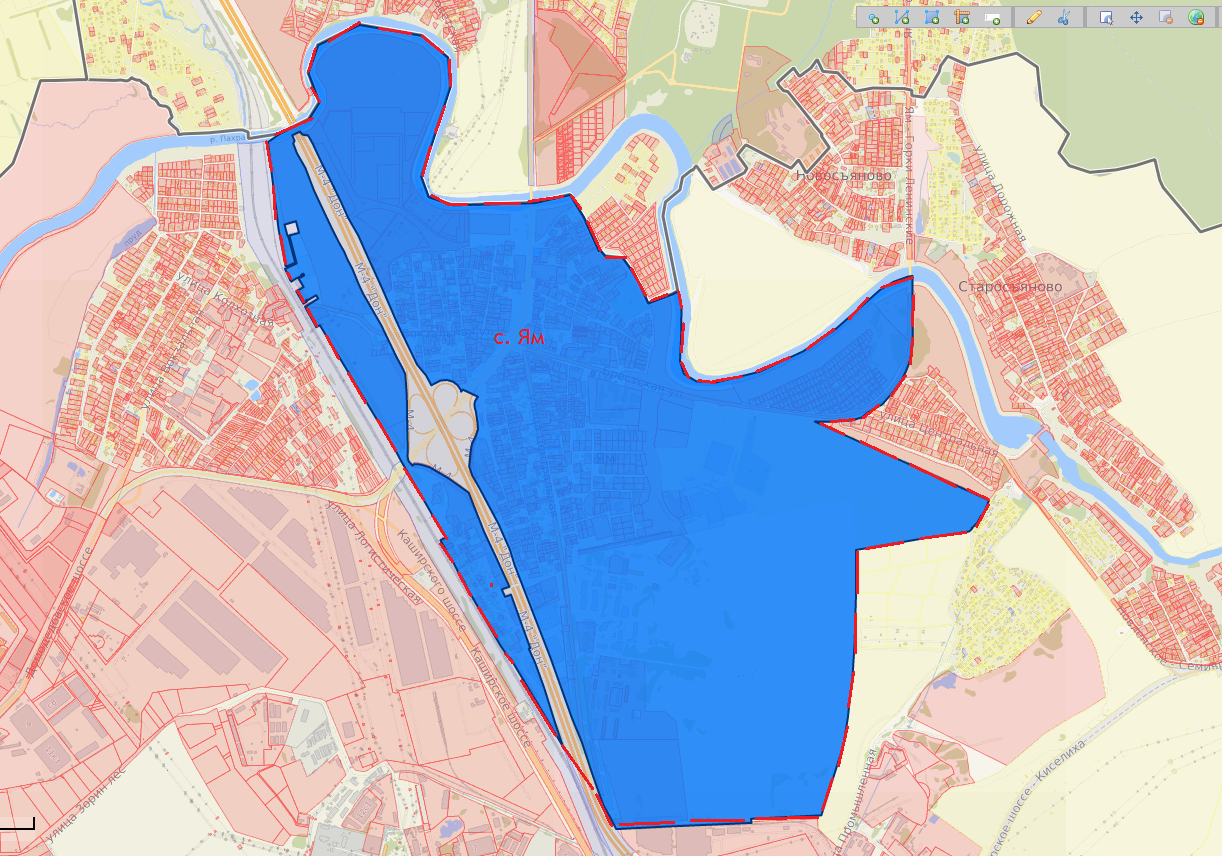 Условные обозначения:	 - существующая  граница населенного пункта село Ям                      - измененная граница населенного пункта село ЯмПриложение №2к решению Совета депутатовгородского округа ДомодедовоМосковской областиот 10.06.2021 № 1-4/1133Геодезические данные измененной границы  населенного пункта с. Ям городского округа Домодедово№ точкиX,мY,м1440418,242202932,872440360,342203247,203440249,132203374,034440102,992203384,145439656,302203233,416439554,282203269,267439512,002203391,508439518,752203801,319439557,962203978,0510439444,862204045,2611439424,062204055,0912439422,762204053,6313439276,312204117,9114439280,962204124,2615439249,392204150,8116439239,342204238,1617439180,122204279,9618439112,792204319,5919439011,342204363,8420439055,392204484,1921439070,262204514,0722438988,412204529,4423438845,892204525,8824438721,312204519,1025438657,742204537,7526438619,602204600,4827438614,522204703,0628438664,522204916,6929438764,472205136,8030438875,712205302,4631439067,452205524,6632439080,052205546,1233439107,282205592,4834439131,872205663,5635439135,942205687,5736439027,552205687,3137438890,772205687,3538438790,232205684,9239438740,302205676,4140438700,752205666,9341438662,922205651,9142438617,122205629,7543438559,752205588,0444438494,902205529,5745438467,112205479,8146438452,272205452,9647438432,042205429,8848438416,392205377,1649438410,452205273,4450438412,612205191,5551438403,992205210,1552438332,882205363,6653438294,612205446,2754438198,602205653,5355438122,892205816,9656438077,172205915,6657438010,182206060,2858437999,632206054,8959437998,802206055,8660437932,202206025,9761437935,572206020,5562437912,212206007,7063437899,472206000,7064437892,452205994,1365437872,422205972,0166437870,182205974,6267437855,912205959,5668437855,332205955,4669437849,732205915,6670437835,832205816,9671437826,742205752,3872437818,892205703,4073437801,492205594,7574437796,412205563,0075437786,082205498,4876437768,892205391,1577437640,962205389,9378437552,162205389,0879437417,262205383,7880437282,362205378,5281437282,402205377,9482437280,272205377,8583437188,822205370,9084437182,902205370,6785437151,622205368,2086437148,522205367,8387437133,822205366,7188437104,192205364,4689437031,652205353,7890436930,172205341,5891436912,082205338,3692436896,652205335,8693436832,252205324,8794436830,942205324,6295436828,562205323,8896436812,962205321,5897436769,072205310,6198436478,422205215,2199436443,932205203,89100436430,272204851,09101436425,312204851,73102436409,632204853,75103436395,772204433,06104436386,292204194,48105436386,212204174,71106436403,472204166,09107436443,002204146,33108436503,702204113,28109436565,562204091,19110436674,082204054,39111436821,842204007,57112436942,592203959,40113437049,242203922,60114437241,642203856,23115437484,032203765,03116437709,842203680,37117437788,792203656,75118437916,812203601,68119438089,462203512,19120438161,262203472,45121438204,772203457,93122438286,472203466,64123438320,282203473,19124438358,832203492,67125438391,942203503,71126438429,902203500,95127438480,292203493,96128438501,232203488,44129438520,222203487,51130438533,792203491,60131438554,362203505,07132438590,192203430,40133438580,422203421,20134438587,642203420,69135438613,492203403,61136438630,712203381,09137438639,492203351,41138438637,212203319,15139438614,142203272,42140438663,472203246,67141438718,782203201,63142438787,132203169,68143438883,122203124,49144438942,442203098,18145439110,882203026,87146439152,932203008,02147439230,852202973,26148439282,552202950,69149439322,552202933,43150439367,642202913,88151439453,862202865,44152439536,832202828,94153439651,992202774,67154439728,812202736,28155439826,272202692,03156439868,582202669,10157439872,762202642,68158439888,232202627,75159439870,632202589,01160439843,582202600,55161439829,282202593,85162439780,292202611,91163439706,692202653,27164439593,312202695,28165439496,422202739,54166439408,032202780,37167439328,152202819,50168439285,652202843,31169439248,262202858,63170439201,402202882,66171439116,402202916,69172439075,622202935,40173438913,782203026,43174438856,102203053,11175438753,902203100,96176438699,822203129,48177438670,382203142,63178438566,352203149,08179438451,642203149,08180438309,092203150,92181438280,162203150,92182438262,082203149,08183438236,842203153,73184438213,202203174,15185438220,882203182,34186438219,962203201,76187438218,122203214,72188438204,332203259,73189438149,142203351,74190438074,652203454,08191437877,172203529,53192437750,142203587,75193437603,042203653,08194437589,782203614,44195437552,732203630,86196437563,042203660,47197437294,072203754,10198437291,482203746,66199437222,602203777,19200437097,432203820,91201436910,152203877,55202436789,612203917,03203436787,722203917,62204436797,852203912,90205436815,122203904,89206437239,262203657,59207437258,722203638,87208437309,262203604,95209437602,142203438,54210437625,312203429,35211437647,612203416,82212437648,442203416,35213437660,572203406,20214437669,282203401,81215437676,132203398,36216437683,752203394,52217437688,312203392,23218437734,132203369,67219437747,832203357,34220437783,062203337,15221437794,092203334,49222437838,652203309,97223437853,702203336,96224437867,742203329,84225437870,952203323,54226438103,232203193,45227438182,882203147,85228438189,382203144,12229438233,402203118,91230438290,982203089,41231438920,202202717,29232438910,722202698,97233438930,962202688,28234438981,092202661,00235438996,032202652,52236439013,222202644,24237439053,222202710,41238439069,782202700,52239439044,802202656,33240439048,172202654,33241439044,772202648,79242439038,382202652,47243439028,892202635,99244439090,642202600,75245439112,142202638,01246439154,572202613,28247439169,702202641,04248439177,992202638,81249439174,822202627,96250439165,602202624,93251439154,212202599,98252439139,522202576,69253439144,822202572,05254439203,692202545,77255439230,292202604,43256439370,442202569,43257439382,922202618,14258439440,672202603,42259439424,932202545,74260439368,102202560,13261439368,802202563,02262439233,532202597,48263439217,712202558,46264439217,732202548,49265439399,072202516,20266439837,452202466,91267439875,972202522,49268439948,122202673,22269440032,682202727,91270440180,192202674,14271440318,982202724,23